EXP NO 3			NMOS INVERTER WITH ENHANCEMENT LOAD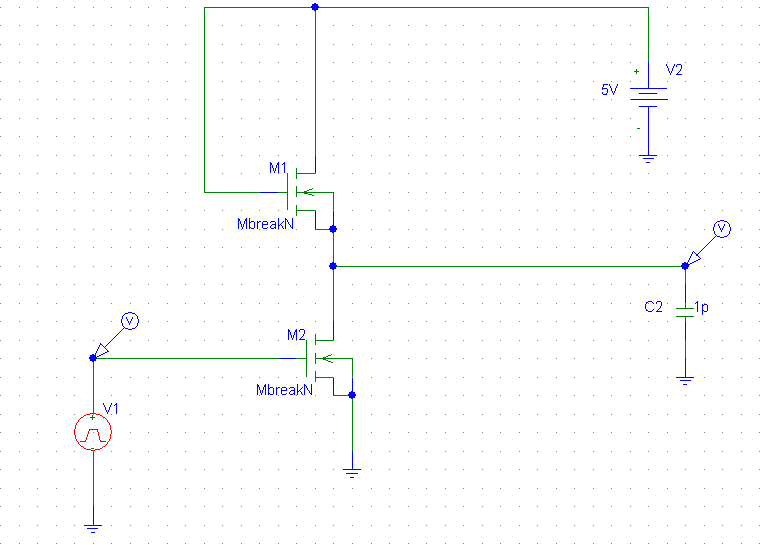 DC SWEEP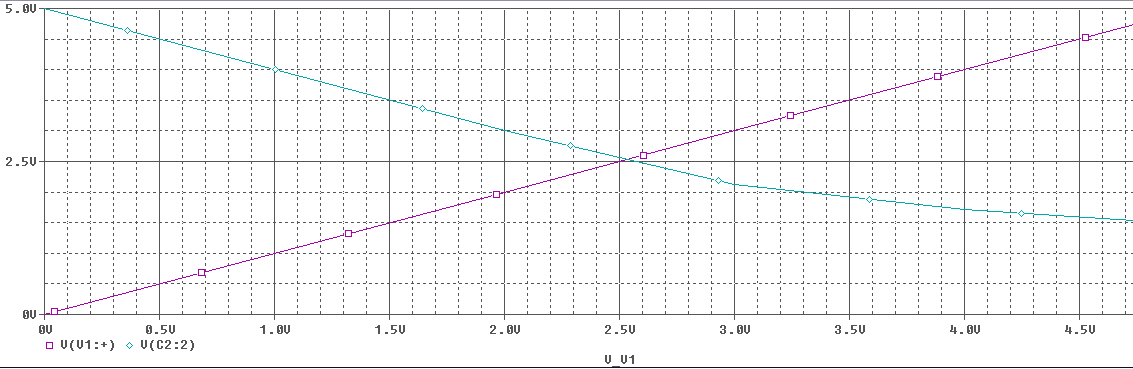 TRANSIENT RESPONSE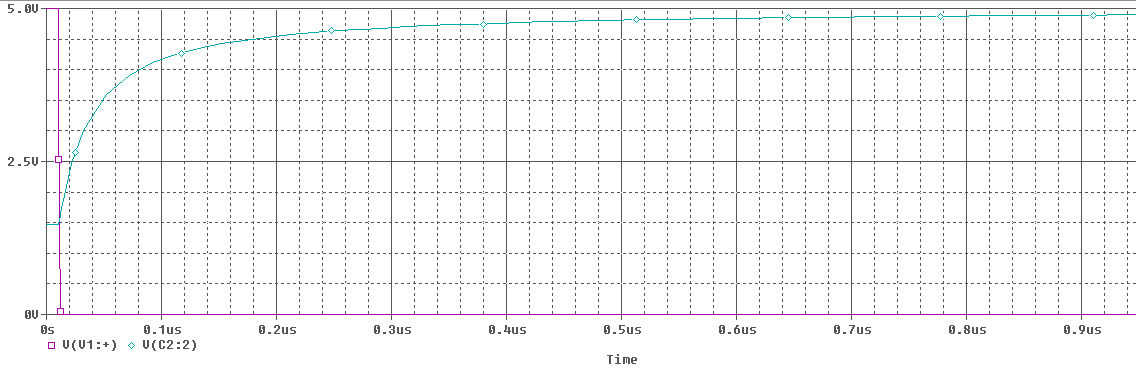 TRANSIENT RESPONSE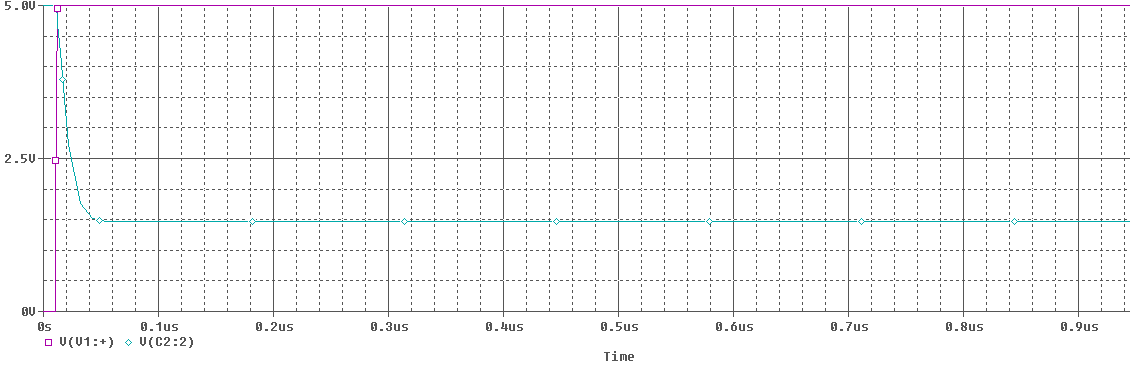 